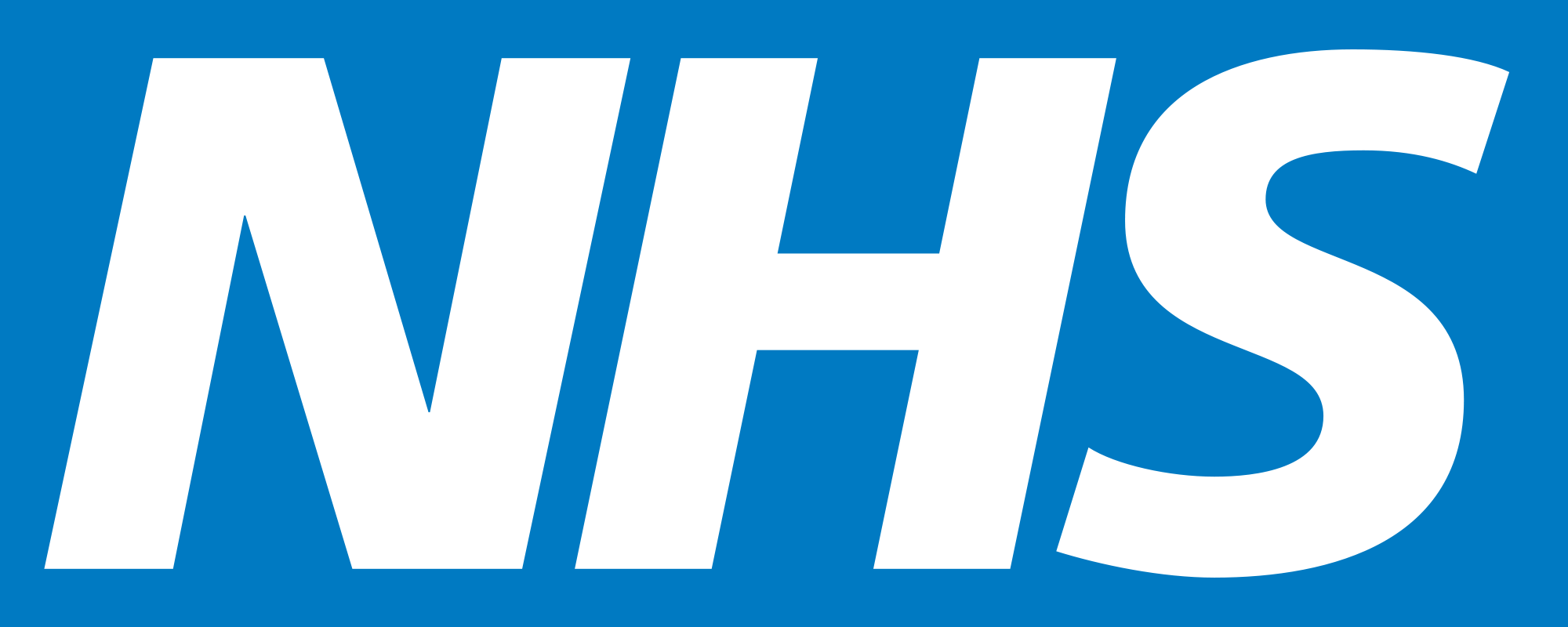 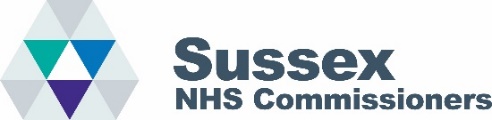 Flu Champion Volunteer ProfileMake a difference by becoming a Flu Champion Volunteer title: 		Flu ChampionLocation: 			Home working, with a possibility of travel within a 0-20 mile radius Time period: 		Three month volunteer roleActively recruiting: 	People from ethnically diverse communities, and people who live in Bognor Regis, Crawley, Eastbourne, Hastings, Hangleton, Littlehampton, Moulsecoomb, Newhaven, Peacehaven & Whitehawk Age: 				16 years +Co-ordinator: 		Isabel Costello, Public Involvement ManagerWhy become a Flu Champion? Make a difference in your local community              Promote the health of the Sussex population Enhance your CV through new skills, confidence and a reference Helping us hear the views of the community on flu Gain an understanding of the NHSPurpose:  Flu Champions play a key role in helping the NHS in Sussex raise awareness of the flu vaccine.   The purpose of the role is to: Get flu messages to key groups and communitiesDispel myths on the flu vaccine Help develop local targeted communicationsProvide information on how to get a flu jabPick up on any concerns or problems, feeding them back to the NHS for resolution How will I be trained & supported? All Flu Champions will undertake one 2.5 hours training session, and will be supported through optional fortnightly catch-ups. Reward and Recognition: Expenses which are incurred when carrying out the Flu Champions role will be reimbursed in line with the Reward, Reimbursement and Recognition Procedure. A £20 Amazon Voucher can be claimed for three months volunteering (payable when you let us know what you have been doing). How do I find out more? Contact the Public Involvement Team using the details below to find out more or if you need the Volunteer Profile in an alternative format:  Email: 		isabel.costello1@nhs.net 		Phone: 07920 244 988		Website: 		www.sussexhealthandcare.uk/get-involved/flu-champions/                                             Postal Address:    NHS West Sussex Clinical Commissioning Group, Wicker House, High Street,                                 Worthing BN11 1DJ	